SPRÁVA Z 14. CMAS MS juniorov Annemasse(FRA) 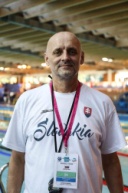 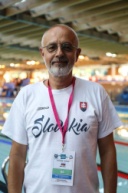 Zloženie výpravy: Tréner:Tibor JakodaVedúci výpravy:Štefan MikaPretekári:Samuel Augustín,Ádám Bukor,Lukáš Častven,Zuzana Hrašková,Monika Kosnáčová,Mikuláš Konček,Filip Lobpreis,Lena Malinowská,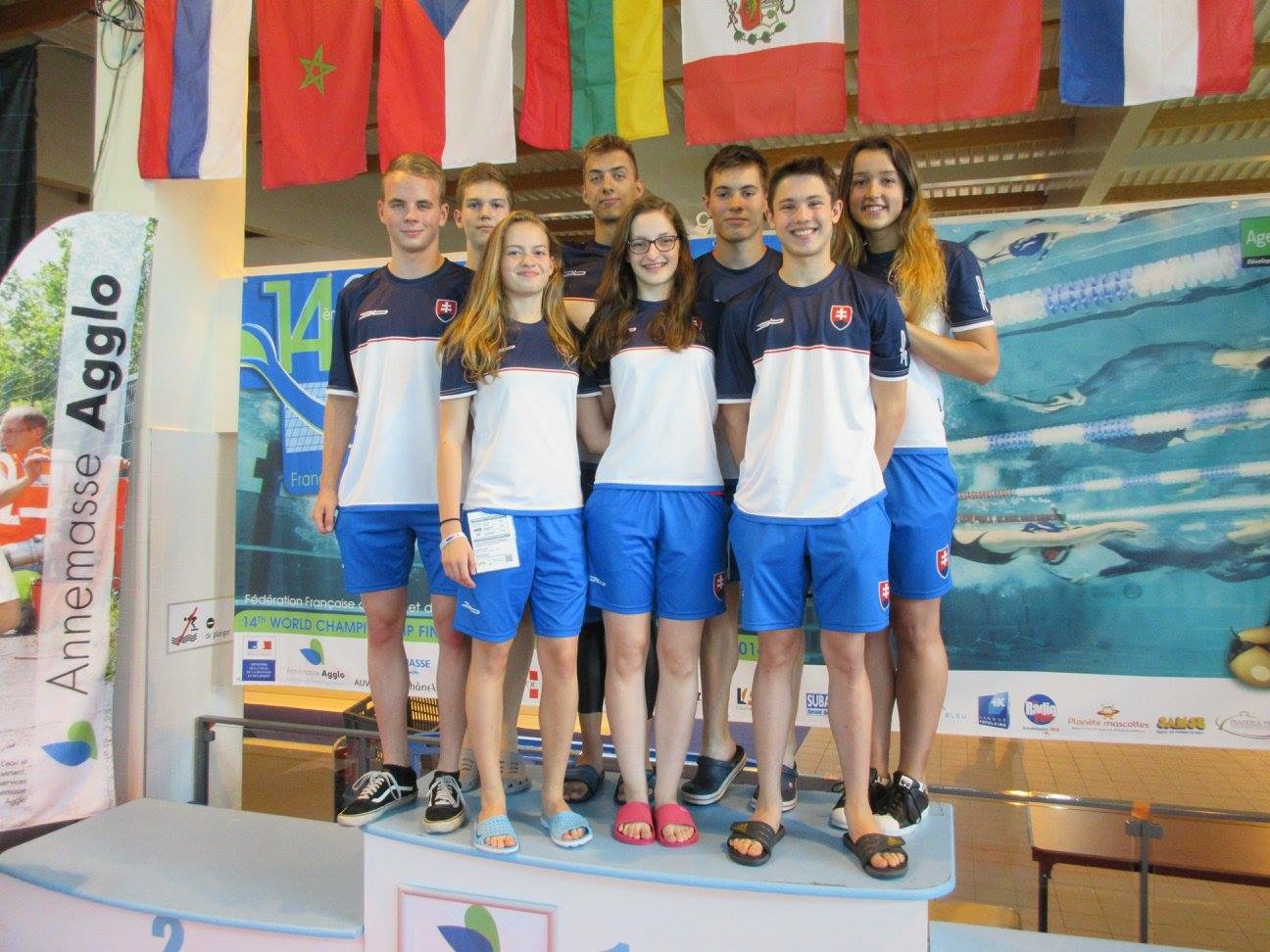 Fakty z MS:300pretekárov,33národov
12svetovýchrekordov
13 krajín získalo aspoň jednu zlatú medailuBazén:V podstate spĺňal podmienky šampionátu.Voda dosahovala optimálnu teplotu 27 st.C.K dispozícii bol i 25-metrový bazén na vyplávanie.Strava:Všetci sme sa stravovali v školskej jedálni vzdialenej od bazéna asi 10 km.Doprava zlyhávala.Na autobus sme často čakali 45 minút i viac.Na hotel sme prichádzali neskoro a pretekárom neostávala na regeneráciu ani hodina!Strava nespĺňala elementárne požiadavky pre vrcholových športovcov na takomto podujatí.Bola jednotvárna,minimum mäsa,žiadna polievka,malé porcie.V posledné dni športovci na obedy a večeru prestali chodiť a radšej si zabezpečili jedlo sami v pizzéri,či v obchode.Na tento problém sme upozornili,spolu s ostatnými výpravami,vedenie CMAS-u.Ilias Xiarchos však žiadnu nápravu nedosiahol… Aké-také kritéria spĺňali iba raňajky podávané v hoteli formou švédskych stolov.Organizácia preteku:V organizovaní preteku sa vyskytovali vážne nedostatky.Najmä zlyhávala logistika.Veľkým problémom sa ukázali propylénové plavky.Často sa trhali.Z tohoto dôvodu boli preteky často prerušované.Vyvrcholilo to štafetami,keď bol štart opakovane prekladaný až trikrát.Na základe vzniknutej neakceptovateľnej situácie zasadlo grémium vedúcich výprav,kde sa hľadalo riešenie pre budúcnosť.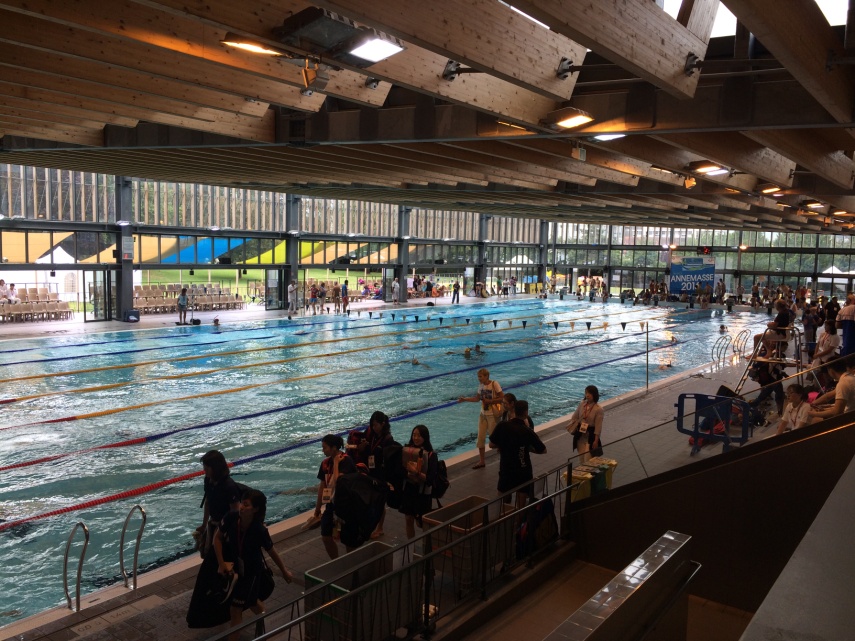 Augustín Samuel                                        Samo sa po prvýkrát zúčastnil šampionátu.Jeho vystúpenie bolo čiastočne sklamaním,najmä na 200BF sme od Sama očákavali viac.Zlepšil jedno osobné maximum.Na budúci rok prechádza Samo do seniorskej kategórie.Ak chce pokračovať v reprezentácii ,bude musieť výrazne pridať,aby obstál v konkurencii Bifi-nárov.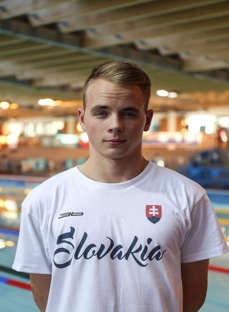 Bukor Ádám	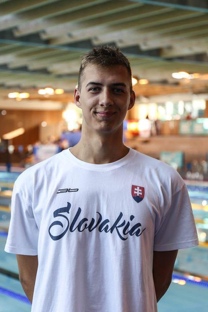 Ádam je fenomenálnym plavcom a zároveň najúspešnejším reprezentantom v histórii ZPS. Jeho výsledky si zaslúžia absolutórium.Tri tituly majstra sveta a dva juniorské svetové rekordy z jedného šampionátu Ádáma radia medzi najvýraznejšie postavy svetového juniorského plávania s plutvami v histórii. Nesmierne zodpovedná a systematická práca trénera T. Jakodu vytvára predpoklady pre ďalší rast Ádáma a v budúcnosti snáď i odvahu myslieť na prekonávanie i seniorských svetových rekordov.	Zuzana Hrašková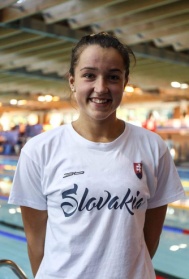 Multimedailistka Zuzana v tomto roku dosiahla výrazný výkonnostný rast,ktorého vyvrcholením bolo skvelé 2. miesto na 200bf a 3. miesto na 100bf.Tu treba podotknúť,že Zuzana ako jediná vo finále neplávala v polyuretánových plavkách! MS v Annemasse bol prvým Zuzaniným šampionátom.Zuzana má kapacitu ďalšieho rastu.Zuzanine dve medaily sú prvým kovom pre SR v disciplíne bifins medzi ženami.Dobrá práca v klube a tréningové podmienky dáva nádej  pre kvalitné výsledky i medzi seniormi v budúcnosti. Lukáš Častven 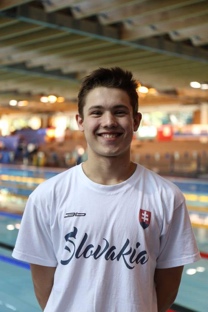 Lukáš,napriek veku, už patrí medzi skúsenejších reprezentantov. Potvrdil svoje odhodlanie zlepšiť svoje maximá. Podarilo sa mu to vrchovatou mierou a jeho výkony boli príjemným prekvapením.Lukáš podal sympatické výkony .Je to talentovaný plavec a vzhľadom na jeho vek a morálno-vôľové vlastnosti sú predpoklady na ďalšie úspešné pôsobenie v juniorskej reprezentácii.Mikuláš Konček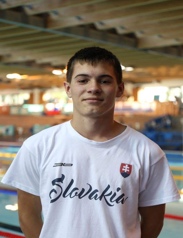 Mikuláš podal na šampionáte kolísavé výkony.Zrejme sa na tom podpísal i výpadok v tréningu zapríčinený vleklou chorobou počas sezóny.Celkovo však možno hodnotiť jej vystúpenie pozitívne.V dvoch disciplínach si zlepšil osobné maximá.Ak chce Mikuláš pokračovať i  v seniorke,musí pridať v tréningu.Monika Kosnáčová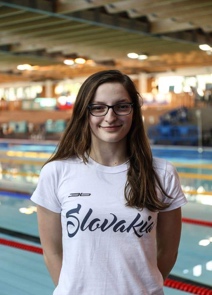 Monika bola nováčikom na šampionáte.Na jej výkonoch sa podpísali časté choroby počas roka.Zaplávala časy tesne na úrovni jej osobných rekordov.Ak chce Monika pokračovať v seniorskej reprezentácii,musí pridať v tréningu,aby sa nominovala.Filip Lobpreis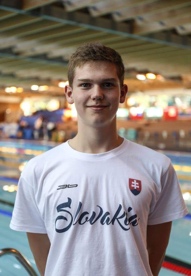 Filip patril k príjemným prekvapeniam.Bol to jeho prvý šampionát.Zlepšil osobné maximá na všetkých tratiach razantným spôsobom a dosiahol pekné umiestnenia. Veríme,že Filip nám v budúcnosti pripraví ešte príjemné prekvapenia v juniorskej reprezentácii.Má veľkú kapacitu zlepšovať sa a môže sa stať stabilným členom juniorskej reprezentácie.Lena Malinowská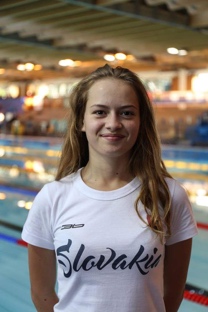 Lena na svojom prvom šampionáte dosiahla pekné umiestnenia. Svoje osobné rekordy  zlepšila,čo je potešujúce pre budúcnosť i keď od A-limitov sú stále značne vzdialené. Veríme,že v budúcnosti jej výkonnosť ešte porastie a dosiahne lepšie umiestnenia.Lena ostáva i na budúci rok v juniorskej kategórii.Štafeta chlapci:
Častven,Konček,Augustín,LobpreisŠtafeta chlapcov nenaplnila naše očákávanie.Zloženie štafety bolo rôznorodé(bifinár,dlhotratiar),no napriek tomu bol dosiahnutý čas  i celkové umiestnenie sklamaním.                                    HISTORICKY NAJÚSPEŠNEJŠÍ ŠAMPIONÁTMajstrovstvá sveta juniorov v Anemasse môžeme pokladať za obrovský historický úspech slovenského plávania s plutvami.Tri zlaté medaily,jedna strieborná a jedna bronzová medaila nás zaradili medzi špičku sveta.K tomu dva svetové juniorské rekordy Ádáma Bukora sú niečím neuveriteľným !Všetci môžeme byť pyšný na vystúpenie našich juniorov na majstrovstvách sveta vo Francúzku!Spracoval:Štefan Mika- vedúci výpravyDisciplínaPBLimitZaplávaný čas% z PB% z limituUmiestneniePoznámka100 BF00:49.1100:46.6300:49.03100.16%95.11%26./35 OR200 BF01:49.7601:44.9001:51.6298.33%93.98%23./3150 BF00:22.2000:21.2000:22.4798.80%94.35%28./35DisciplínaPBLimitZaplávaný čas% z PB% z limituUmiestneniePoznámka400 PP03:02.2903:20.2503:03.2599.48%109.28%1./27400 PP03:02.2903:20.2502:59.77101.40%111.39%Finále      WR1500 PP12:35.9113:55.6612:22.74101.77%112.51%1./22WR 800 PP06:25.9007:01.4606:26.7899.77%108.97%1./16DisciplínaPBLimitZaplávaný čas% z PB% z limituUmiestneniePoznámka100 BF00:52.3600:52.8900:49.79105.16%106.23%4./32100 BF00:52.3600:52.8900:49.05106.75%107.83%3./32OR finale200 BF01:49.9101:59.0001:46.48103.22%111.76%1./30200 BF01:49.9101:59.0001:46.29103.41%111.96%2./30OR finale50 BF00:23.9700:24.4800:23.79100.76%102.90%19./32OR DisciplínaPBLimitZaplávaný čas% z PB% z limituUmiestneniePoznámka400 PP03:31.6503:20.2503:21.11105.24%99.57%18./27OR 100 RP00:40.5200:40.6100:39.83101.73%101.96%21./23 OR50 PP00:18.9700:18.2000:17.81106.51%102.19%15./29 OR50 RP00:17.6800:16.5200:17.00104.00%97.18%23./34 ORDisciplínaPBLimitZaplávaný čas% z PB% z limituUmiestneniePoznámka100 PP00:43.8200:40.6100:43.45100.85%93.46%27./31OR 200 PP01:36.8101:31.6001:38.5498.24%92.96%24./26400 RP03:34.2503:14.0103:30.99101.55%91.95%12./12OR DisciplínaPBLimitZaplávaný čas% z PB% z limituUmiestneniePoznámka100 PP00:48.7600:44.6200:48.9499.63%91.17%30./32OR 50 PP00:22.0300:20.2800:21.84100.87%92.86%27./3150 RP00:20.5400:18.6700:20.5599.95%90.85%29./35DisciplínaPBLimitZaplávaný čas% z PB% z limituUmiestneniePoznámka1500 PP14:34.0213:55.6614:12.27102.55%98.05%19./22OR 400 RP03:41.6603:14.0103:21.63109.93%96.22%10./12OR 800 PP07:29.7707:01.4607:22.72101.59%95.20%11./16 ORDisciplínaPBLimitZaplávaný čas% z PB% z limituUmiestneniePoznámka400 PP04:02.5603:38.2603:59.43101.31%91.16%21./28OR 1500 PP16:32.9514:55.4715:58.84103.56%93.39%21./24OR 800 PP08:28.9607:37.3308:19.50101.89%91.56%17./19 ORDisciplínaPBLimitZaplávaný čas% z PB% z limituUmiestneniePoznámka02:52.240.00%12./12